イヌAimPlex™ Premixed Multiplexキット / Single Plexキット見積依頼書メーカー：AimPlex Biosciences, Inc.（略号：YSL）必要事項をご記入の上、弊社取扱代理店または弊社(Email: tech@cosmobio.co.jp, FAX: 03-5632-9619)までお送りください。日付：　　　　　年　　　月　　　日                         oAimPlex® Quote Form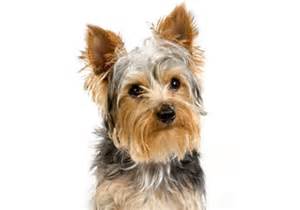                Canine Analyte Kits (Note that this quote form is updated periodically.  Check on our "Ordering" webpage for the most up-to-date version)Please fill out this quote form and email to contact@aimplexbio.comStep 1. Select a sample type-specific Diluent Kit according to the type of samples will be assayed.Step 2. Select any of the Single-Plex Kits in the following Groups to create a Custom Panel (96 Tests). Canine Group 1 (10 analytes)Additional Single-Plex KitsStep 3. Indicate quantity of the Single-Plex Kit(s) EZPrep Filter Plate Washer NX (package insert) Describe in the space below any special instruction required to fulfill this order. ご依頼者ご依頼者御氏名　　　　　　　　　　　　　　　　　　　　　　　　　　　　　　　　　　　　　　　　　　　　　　　　様会社名/機関名ご連絡先	ご指定代理店		ご指定代理店	会社名/営業所ご担当者  Name:Institution:  Email:Phone#:QtyDiluent KitPNPNCCS (Cell Culture Supernatant) Diluent KitCCS (Cell Culture Supernatant) Diluent KitP810101NR (NON-RODENT) SPB (Serum/Plasma/Bodily Fluid)  Diluent KitNR (NON-RODENT) SPB (Serum/Plasma/Bodily Fluid)  Diluent KitP100111TL (Tissue/Cell Lysate) Diluent KitTL (Tissue/Cell Lysate) Diluent KitP820301Tissue/Cell Lysis Buffer  Tissue/Cell Lysis Buffer  P820650AnalyteAnalyteAnalyteAnalyteCCL2/SCYA2/JE/MCP-1CCL2/SCYA2/JE/MCP-1IL-8/CXCL8IL-17A/CTLA-8IFNγIFNγIL-10/CSIFSCF/MGF/KITLGIL-2IL-2IL-12p40TNF-αIL-6IL-6AnalyteTGFβ1VEGF-AInsulin = Quantity,  # of 96-well Plate(s) 